UPUTE ZA PRIJAVITELJEna Javni poziv za sufinanciranje projekata temeljem Fonda za Gorski kotar iz Proračuna Primorsko-goranske županije za 2021. godinuCILJ JAVNOG POZIVA	Cilj Fonda je pridonijeti održivom razvoju jedinica lokalne samouprave na području Gorskog kotara u smislu poboljšanja dostupnosti lokalne infrastrukture te njihovoj gospodarskoj, socijalnoj i demografskoj revitalizacijiPRIHVATLJIVI PRIJAVITELJI		Pravo na podnošenje prijava imaju jedinice lokalne samouprave na području Gorskog kotara.		Prihvatljivi prijavitelj može podnijeti 1 (jednu) ili više prijava.PRIHVATLJIVE AKTIVNOSTI I TROŠKOVIPrihvatljive su aktivnosti koje se provode na objektima javne namjene u vlasništvu/upravljanju/korištenju prihvatljivih prijavitelja ili pravnih subjekata čiji su (su)osnivači prihvatljivi prijavitelji ili su javno dobro za opću uporabu, a na raspolaganju su široj lokalnoj zajednici i čija provedba će pridonijeti povećanju standarda usluga na području Gorskog kotara.Prihvatljive aktivnosti su sve aktivnosti vezane za izgradnju, nadogradnju, rekonstrukciju, obnovu, adaptaciju i/ili održavanje (nekretnine, pokretnine, uređaji i sl.) iz područja socijalne, društvene, javne, turističke, prometne, komunalne, gospodarske i druge infrastrukture, vodoopskrbe i odvodnje te energetske učinkovitosti i obnovljivih izvora energije. Prihvatljiva aktivnost je i nabava opreme vezano za realizaciju prijavljenog projekta.Prihvatljivi su troškovi vezani za izvođenje radova, usluge nadzora gradnje (stručni, projektantski nadzor i koordinator zaštite na radu), troškovi održavanja te troškovi nabavljene opreme u sklopu prihvatljivih aktivnosti. Porez na dodanu vrijednost nije prihvatljivi trošak u dijelu u kojem ga prijavitelj može koristiti kao pretporez u smislu Zakona o porezu na dodanu vrijednost.Za prihvatljive aktivnosti prihvatljivost troškova počinje s danom                                1. siječnja 2021. godine.U slučaju da prijavitelj tek po odobravanju sredstava temeljem ovog Javnog poziva pokreće postupak nabave roba/radova/usluga za prijavljeni projekt, dužan je Upravnom odjelu za regionalni razvoj, infrastrukturu i upravljanje projektima dostaviti ugovor s odabranim izvođačem/izvršiteljem/isporučiteljem najkasnije do 1. listopada 2021. godine.Prijavitelj je dužan izvođača radova uvesti u posao i započeti radove vezano za prijavljeni projekt najkasnije do 15. listopada 2021. godine.Navedeni rokovi predstavljaju bitne sastojke i istovremeno raskidne uvjete ugovora o sufinanciranju na način da se u slučaju nepostupanja i/ili kašnjenja u postupanju odabranog prijavitelja raskida ugovor o sufinanciranju.U slučaju raskida ugovora o sufinanciranju, odabrani prijavitelj može najviše do prethodno odobrenog iznosa sufinanciranja dostaviti novu prijavu uz uvjet da se radi o projektu koji je već započeo s provedbom odnosno da su u trenutku podnošenja nove prijave radovi već u tijeku. U protivnom, sredstva koja su bila dodijeljena odabranom prijavitelju nakon raskida ugovora o sufinanciranju raspodijelit će se ravnomjerno na jednake iznose između jedinica lokalne samouprave na području Gorskog kotara za prethodno prijavljene i/ili nove projekte, uz uvjet da se radi o projektima koji su već u fazi provedbe i za koje je izvjesno da će biti realizirani do kraja 2021. godine. Iznimno, propisani rokovi se ne primjenjuju u slučaju kada se sredstva temeljem Javnog poziva odobravaju nakon 15. listopada 2021. godine. U tom slučaju mora se raditi o projektima za koje su aktivnosti već u tijeku.MAKSIMALNA VISINA IZNOSA SUFINANCIRANJA Županija će sudjelovati u sufinanciranju projekta u okviru Fonda za Gorski kotar do maksimalno 100% iznosa po prijavljenom projektu.TRAJANJE I LOKACIJA PROJEKTASufinanciranje od strane Primorsko-goranske županije se provodi za prihvatljive aktivnosti i prihvatljive troškove projekta koji su nastali. Lokacija na kojoj se provodi projekt mora biti na području prihvatljivog prijavitelja.OBVEZA POSTUPANJA SUKLADNO UPUTAMA I TEKSTU JAVNOG POZIVAPrihvatljivi prijavitelji podnose prijavu na Javni poziv putem obrasca za prijavu koji je prilog objavljenog Javnog poziva te pripadajućih izjava. Prijava izrađena suprotno tekstu Javnog poziva i ovim Uputama smatrat će se neprihvatljivom prijavom i kao takva će se odbaciti. Obrazac prijave s pripadajućim izjavama dostupan je na internet stranici Primorsko-goranske županije www.pgz.hr.PREGLED I OCJENA PRISTIGLIH PRIJAVAPregled i ocjenu pristiglih prijava izvršit će Povjerenstvo za odabir projekata imenovano Odlukom Župana, temeljem čijeg će prijedloga Župan donijeti odluku o odabiru i sufinanciranju projekata. Nakon donošenja odluke o odabiru, Primorsko-goranska županija zaključuje ugovor o sufinanciranju s odabranim prijaviteljima, odnosno korisnicima sredstava kojim se utvrđuju međusobna prava i obveze.IZVJEŠTAVANJE	Odabrani prijavitelji koji su sufinancirani županijskim sredstvima obvezni su Upravnom odjelu za regionalni razvoj, infrastrukturu i upravljanje projektima dostaviti opisno i financijsko izvješće o izvršenju/provedbi projekta, a isto se regulira ugovorom o sufinanciranju.  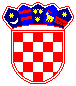 REPUBLIKA HRVATSKA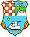 PRIMORSKO-GORANSKA ŽUPANIJAUpravni odjel za regionalni razvoj, infrastrukturu i upravljanje projektima